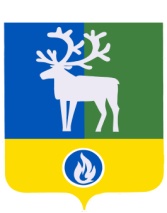 БЕЛОЯРСКИЙ РАЙОНХАНТЫ-МАНСИЙСКИЙ АВТОНОМНЫЙ ОКРУГ – ЮГРААДМИНИСТРАЦИЯ БЕЛОЯРСКОГО РАЙОНАКОМИТЕТ ПО ФИНАНСАМ И НАЛОГОВОЙ ПОЛИТИКЕ АДМИНИСТРАЦИИ БЕЛОЯРСКОГО РАЙОНАРАСПОРЯЖЕНИЕот 23 июня года                                                                                         		         № 21– рО внесении изменения в Перечень главных администраторов доходов бюджета Белоярского района на 2017 год, администрирование которых осуществляют органы исполнительной власти Ханты-Мансийского автономного округа - Югры В соответствии со статьей 20 и статьей  160.1 Бюджетного кодекса Российской Федерации от 31 июля 1998 года № 145-ФЗ:Внести изменение в приложение № 8 «Перечень главных администраторов доходов бюджета Белоярского района на 2017 год, администрирование которых осуществляют органы исполнительной власти Ханты-Мансийского автономного округа – Югры» к решению Думы Белоярского района от 06 декабря 2016 года № 68 «О бюджете Белоярского района на 2017 год и плановый период 2018 и 2019 годов», дополнив перечень кодов бюджетной классификации главного администратора доходов бюджета Белоярского района, Службы по контролю и надзору в сфере охраны окружающей среды, объектов животного мира и лесных отношений Ханты-Мансийского автономного округа – Югры (код главного администратора – 530), следующим кодом бюджетной классификации:2. Контроль за выполнением распоряжения возложить на заместителя председателя Комитета по финансам и налоговой политике администрации Белоярского района по доходам Т.М. Азанову. 3. Настоящее распоряжение вступает в силу с момента подписания и распространяет свое действие на правоотношения, возникшие с 1 июня 2017 года.Заместитель главы Белоярского района,председатель Комитета по финансами налоговой политике администрацииБелоярского района									        И.Ю. ГиссКод бюджетной классификацииКод бюджетной классификацииНаименование 5301 16 43000 01 0000 140Денежные взыскания (штрафы) за нарушение законодательства Российской Федерации об административных правонарушениях, предусмотренные статьей 20.25 Кодекса Российской Федерации об административных правонарушениях